Стихи для заучивания и чтения детям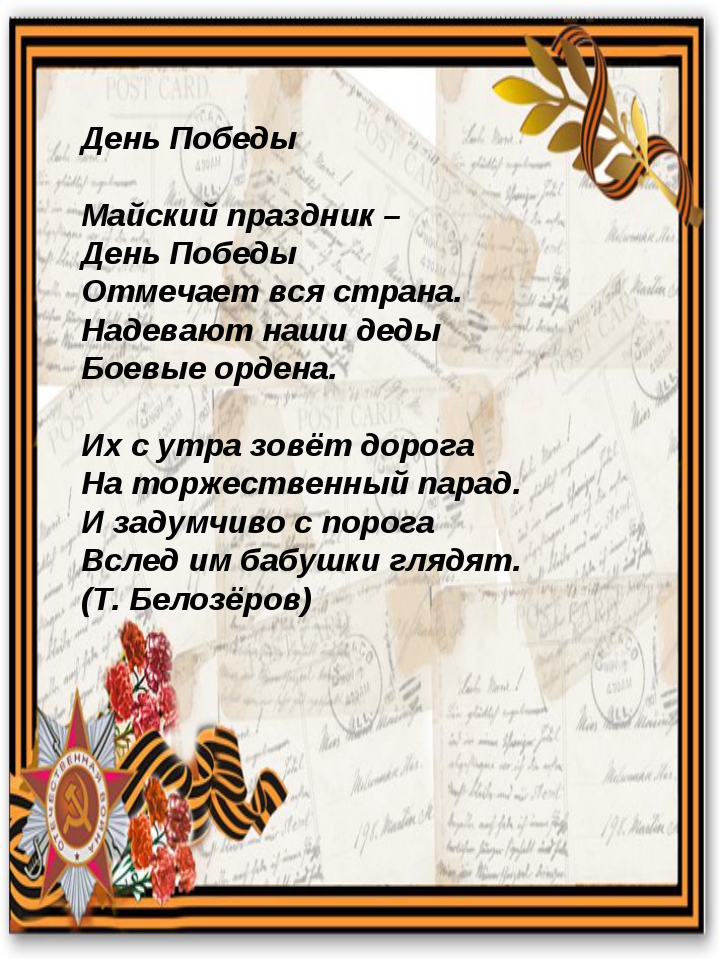 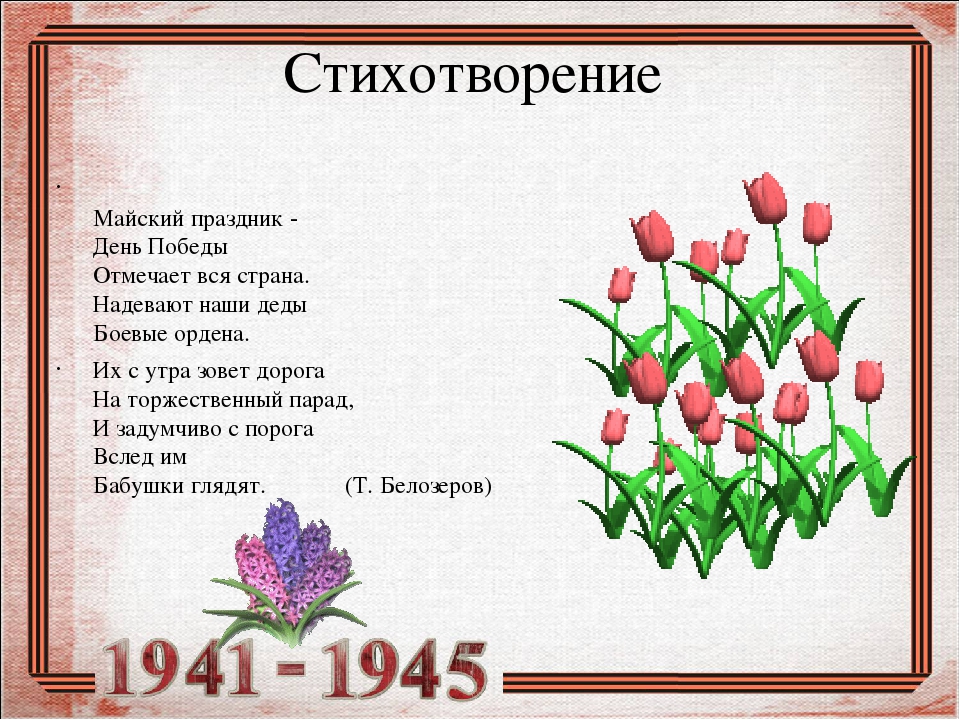 